SOPORTE DE PAGO SUPLETORIO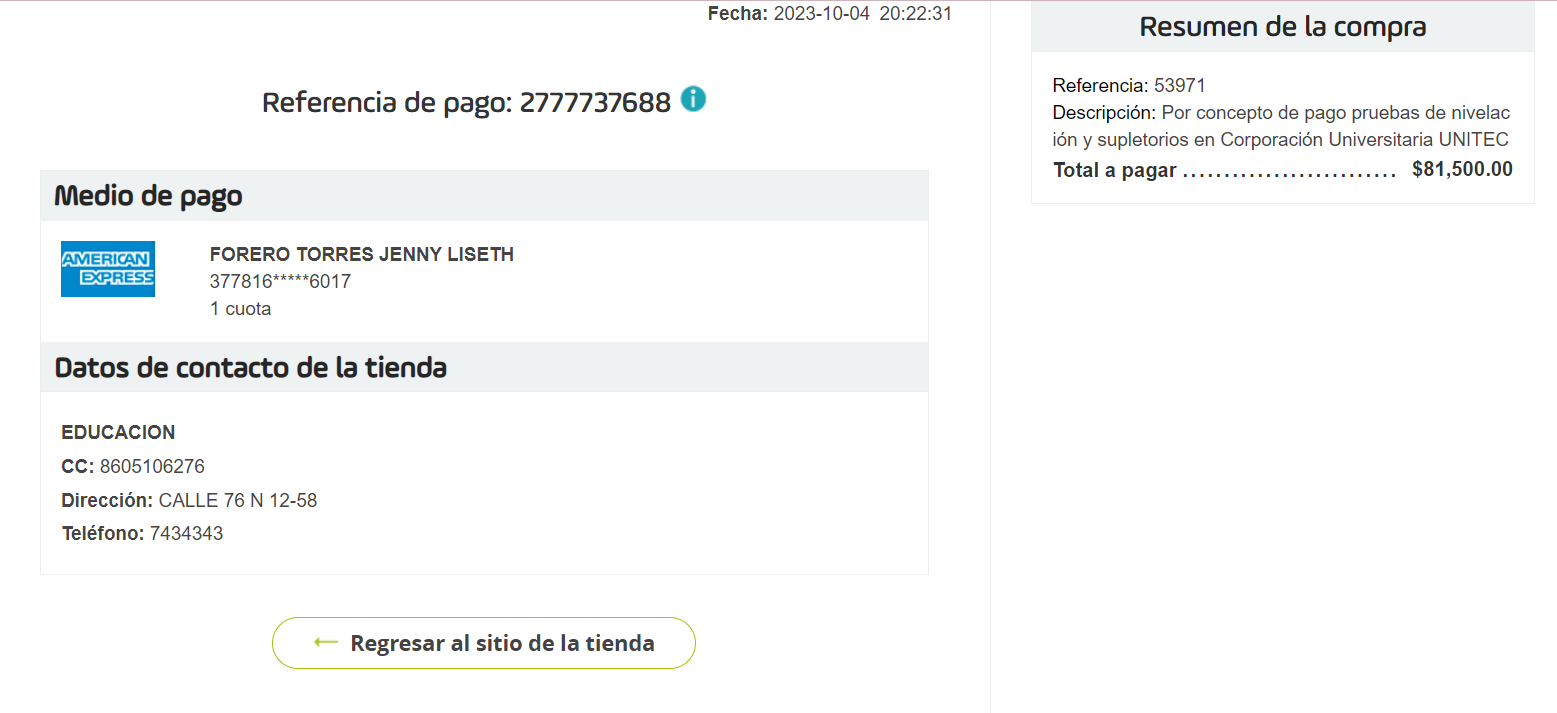 PERIODO 2023620236 | 5S | 1B | ÉTICA PROFESIONAL - CT - 615A1
CUESTIONARIO Semana 8 - Examen FinalJENNY LISETH FORERO TORRESCOD 26217018